O Tesouro no Templo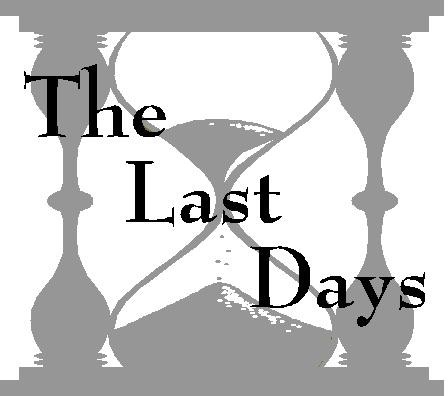 Lição 18Quando o templo de Deus foi aberto no céu, o que foi visto em Seu templo?Apocalipse 11:19 	O que estava escrito em tábuas de pedra na arca do testamento?Deuteronômio 10:3-5 	A arca que contém os mandamentos é descrita em Apocalipse como estando no santuário no céu. Os mandamentos de Deus constituem a lei de Seu governo universal. O salmista declara que o reino de Deus “governa sobre tudo” e todos os anjos “fazem os seus mandamentos”. Salmos 103:19, 20. Os Dez Mandamentos estão registrados em Êxodo 20:3-17.O que desonra a Deus?Romanos 2:23  	Por que esse assunto exige atenção especial hoje?Salmos 119:126 	Como mostramos nosso amor por Deus?João 14:15 	Qual é a evidência de que conhecemos Deus?1 João 2:3 	“Eu o conheço, e não guarda os seus mandamentos, é mentiroso, e a verdade não está com ele”. 1 João 2:4.“Nisto sabemos que amamos os filhos de Deus, quando amamos a Deus e guardamos os seus mandamentos. Porque este é o amor de Deus: que guardemos os seus mandamentos; e os seus mandamentos não são pesados”. 1 João 5:2-3.De acordo com as palavras de Jesus, o que devemos fazer com até mesmo o menor dos mandamentos?Mateus 5:19 	“Não penseis que eu vim destruir a lei ou os profetas; eu não vim para destruir, mas para cumprir. Porque na verdade eu vos digo: Até que passem o céu e a terra, um iota ou um traço de letra, não passará da lei, até que tudo seja cumprido”. Mateus 5:17,18.Como exemplo para nós, Jesus teve o cuidado de "cumprir toda a justiça". Mateus 3:15.O que Isaías profetizou que Jesus faria?Isaías 42:21 	Observe como Jesus magnificou o sexto e sétimo mandamentos:“Ouvistes o que foi dito pelos antigos: Não assassinarás; eu, porém, vos digo: Quem quer que, sem motivo, se irar contra seu irmão, estará sujeito a julgamento”; Mateus 5:21-22.“Ouvistes o que foi dito pelos antigos: não cometerás adultério: Mas, eu vos digo quequalquer que olhar para uma mulher e cobiçá-la, já cometeu adultério com ela em seu coração”. Mateus 5:27-28.Em Sua carne, Cristo aboliu a lei dos mandamentos que estavam contidos em quê?Efésios 2:15 	Como se chamava a Páscoa?Êxodo 12:43 	Nos tempos do Antigo Testamento, o povo de Deus realizou ordenanças cerimoniais envolvendo ofertas queimadas e aspersão de sangue (Ezequiel 43:18). Embora não tenha sido o sangue de touros e bodes que tirou seus pecados (Hebreus 10:4), essas ordenanças foram um meio de demonstrar fé em Cristo e obter Sua justiça pela fé (Hebreus 11:4,28). Visto que eles serviam apenas como prenúncio de Cristo, essas leis provisórias não eram mais necessárias após a Sua morte.Cristo cravou na cruz e apagou a escrita do quê, que estava contra nós?Colossenses 2:14 	No entanto, que coisa Deus não alterará?Salmos 89:34 	Os Dez Mandamentos vieram de Seus lábios?Êxodo 20:1 	Não devemos confundir as ordenanças cerimoniais com a lei moral, resumida nos Dez Mandamentos. Pois Deus não muda (Tiago 1:17), nem Seus mandamentos. Os mandamentos de Deus são a Sua justiça (Salmos 119:172), que Ele coloca em nós quando nos justifica (compare Romanos 3:22 com Hebreus 10:16-17).Que lei é que tem um significado real para o Cristão?1 Coríntios 7:19 	Como Paulo descreve os mandamentos de Deus?Romanos 7:12 	Olhar para a lei é como um homem fazendo o quê?Tiago 1:23-25 	Quando olhamos a lei como um espelho, o que isso nos mostra?Romanos 3:20 (última parte) 	Saberíamos o que é o pecado se não houvesse lei?Romanos 7:7 	Com o que mais os mandamentos de Deus são comparados?Provérbios 6:23 	Como a lei de Deus nos revela o pecado em nossas vidas, ela desempenha um papel importante ao fazer o que pela alma?Salmos 19:7 	Uma vez que a lei nos mostrou nosso pecado, ela tem o poder de nos justificar?Romanos 3:20 (primeira parte) 	Quem é o único que pode nos salvar?Atos 4:10, 12 	Então anulamos a lei?Romanos 3:31 	“Eu me deleito em fazer a tua vontade, ó meu Deus; sim, a tua lei está dentro do meu coração”. Salmos 40:8.“...estas coisas quero que deveras afirmes constantemente, para que os que creem em Deus procurem manter as boas obras; Tito 3:8.“Porque o salário do pecado é a morte”. Romanos 6:23.O que é pecado?1 João 3:4 	O pecado é contado quando não há lei?Romanos 5:13 	“A força do pecado é a lei”. 1 Coríntios 15:56.Então, se a lei fosse abolida, não haveria mais pecado?Romanos 4:15 	Jesus então poderia ter eliminado o pecado sem ter que sofrer. Tudo o que Ele teria que fazer é mudar a lei. Se Ele reescrevesse a lei, não haveria mais violação, nem necessidade de alguém pagar a penalidade. Assim, Cristo não teria tido que morrer.O próprio fato de que Cristo morreu é a prova mais forte de que Ele não mudaria Sua lei. Pois “é mais fácil passar o céu e a terra, do que faltar um traço da lei”. Lucas 16:17.Embora justifique aqueles que acreditam em Jesus, Deus deve ser ao mesmo tempo o quê?Romanos 3:26 	Por quanto tempo permanecerão todos os mandamentos de Deus?Salmos 111:7-8 	“A lei do SENHOR é perfeita, restaura a alma;o testemunho do SENHOR é certo, tornando sábios os simples.Os estatutos do SENHOR são retos, alegram o coração;o mandamento do SENHOR é puro, ilumina os olhos.O temor do SENHOR é limpo, durará para sempre;os julgamentos do SENHOR são verdadeiros e justos juntamente.Mais desejados são eles do que o ouro, sim, do que muito ouro fino;e também mais doces do que o mel e o favo.Além disso, por eles é o teu servo advertido; e em guardá-loshá grande recompensa”. Salmos 19:7-11Para um estudo mais aprofundado sobre esse assunto leia o Livreto de Informações dos Estudos dos Últimos Dias “E” intitulado, O Que A Bíblia Diz Sobre Estar Debaixo da Lei.À luz da Palavra de Deus...□Eu entendo que a Lei dos Dez Mandamentos de Deus é Seu supremo padrão moral, e eu escolhopor Sua graça obedecê-la.□Entendo que a lei de Deus define pecado e justiça e não pode ser mudada.□Entendo que as ordenanças que simbolizavam a obra expiatória de Cristo eram as únicas leisque Sua morte afetou.Comentários adicionais: 	Nome: 	Próxima lição: Lembre-se Agora do Seu Criador